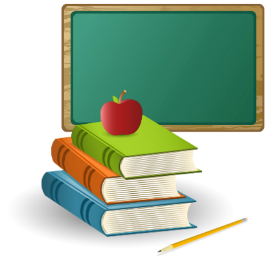 MAKATON SIGNSWeek 1Week 2Week 3Week 4Week 5Week 6MAKATON SIGNSBodyMouthFaceHandHeadLegarmEyeEarSameNameMyHow are you?SwimRunDanceSing PlayTalklistenWhatWhereWhenHow whyNext nowYou are listening well.Good signingGood talkingPlate Different Same Slowly Quickly again